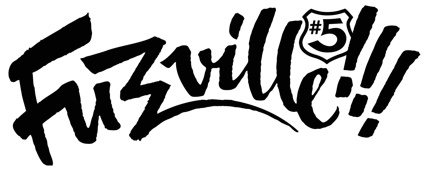 Maniac arrasan en la jornada inaugural de Fuzzville!!! #5 Gentleman Jesse & His Men y The Queers fueron otros de los conciertos destacados de la jornada.Carbonas y Barreracudas serán los grandes protagonistas de la segunda jornada del festival.Benidorm · 23 de marzo de 2019Maniac fueron ayer los protagonistas de una de esas noches de guitarras afiladas que marcan a todos los asistentes a un festival. La banda angelina ofreció una lección de power-pop desenfrenado y directo que hizo olvidar a última hora de la madrugada la cancelación de Surfbort por motivos logísticos -el robo del pasaporte de Dani Miller horas antes de coger su vuelo a España tuvo la culpa-.Pero no fueron los únicos. Gentleman Jesse & His Men y The Queers también hicieron de las suyas sobre las tablas del escenario principal de Fuzzville, mientras que en el segundo iban desfilando huracanes nacionales tamaño La Secta o el inaugural Yo Diablo.Precisamente, el valenciano abría la jornada a la misma hora en que Benidorm atardecía con un trepidante radio live de El Sótano de Radio 3, en el que Diego RJ entrevistaba y presentaba acústicos de artistas como Carbonas o el propio Gentleman Jesse & His Men. Fue, sin duda, una jornada redonda de punk y power-pop.Segunda jornadaA lo largo del día de hoy se espera una nueva jornada de desenfreno y rock’n’roll en el castillo del Fuzz. Desde media mañana, las Matinée Pool Parties que se celebrarán en la piscina del Magic Robin Hood de Benidorm harán recuperar las fuerzas de la noche anterior, y harán hueco para una programación nocturna que encabezará el único concierto de Carbonas en Europa, secundado por bandas como Barreracudas, The Zeros o Biznaga.Los últimos tickets para los conciertos de esta noche están disponibles en Fuzzville.es y taquilla del recinto por 45€.Horarios programación principalSábado 23 de marzo – Magic Robin HoodAcceso con abono o entrada de día19:15 Pointed Sticks20:10 Los Malinches20:50 The Zeros21:50 The Government22:30 Barreracudas23:30 Chiquita y Chatarra00:15 Carbonas01:15 Kings of the Beach01:55 Biznaga02:45 Sinciders03:20 Teenarama Powerpop04:25 Cheries DJs05:30 ChilbiPara más información:comunicacion@produccionesbaltimore.es 